Tedburn St Mary Action Plan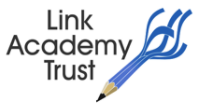 Blended LearningBy Half termTrust Intent (outcome)Implementation - what do you need to do in your individual school to achieve this?ImpactAll children can login to their account Staff to train children to use TEAMs independently – lessons to support Establish a behaviour charter when using chat – formal/informal. KS2 children can independently navigate teams for meetings and to access content filesTime built into curriculum / timetable to practice logging on and using TEAMS to access work (independent tasks to build resilience and responsibility for learning.Carefully timetable access to computing kit to ensure all classes have access to laptops & ipads / chrome books etcStaff use Teams as part of everyday practice including: -be able to join online meetings-collaborate with other teachers/TA’s-share online resources/files-use share point - Use TEAMS for online meetings: train staff to join meetings and set them up via the calendarShow staff where to save work on teams and how to use this to collaborate. Set challenges to ensure staff are using SharePoint and channels to share resources-AL to provide step by step guide to support all staff in trainingStaff are able to upload resources and files for children – home learning. *Consider a range of activities/ presentation/ ways to submitStaff meeting time (AL to lead) to train staff to upload home learning on TEAMS for chn to accessStaff to use a range of activities/tasks/presentationsExplore ways chn can submit work and gain feedback. AL to lead staff meetingStaff to practice uploading and feeding back to chnStaff record and present lessons; get the teacher voice, instruction and authority into the home.Staff meeting time to train staff to be able to simply record and upload lessonsStaff meeting time to train staff to live stream lessons (try doing this from the staff room and then get TAs to join the lesson with the chn. TAs will demonstrate how to join lessons on IWB and children can access using shared equipment. TA’s become familiar with using TEAMsAL to lead a meeting for TAs during the school day to enable them to learn the basics above.AL to train TAs to set up meetings on calendar to enable them to support children with home learningBy end of termTrust Intent (outcome)Implementation - what do you need to do in your individual school to achieve this?ImpactStaff use TEAMs for blended learning within class/home learning each week-carefully timetable equipment for use in class-Timetable blended learning lessons/activities across school to ensure everyone is doing lessons each weekStaff to use these lessons to work with guided groups and individuals to ‘gap fill’ and take learning forward whilst promoting independence and resilience / perseverance.Staff are able to facilitate home learning tasks for those isolating or if locked downStaff able to provide home learning to enable the continuation of learning, so that children continue to learn the same as those in the classroom – live streaming/joining in of lessons where possible.Children are able to communicate effectively with teacher from home-Set charter for communication-Children to be able to message teachersChildren able to join an online meeting with teacherWeekly online assemblies Staff to build bank of resources for curriculum areas. – PE/RE etc that could be shared across schoolsStaff to add to shared folders of task/resources that can be used for home learningStaff to be able to produce a weekly timetable of lessons for children each week TA’s confidence in supporting groups/individuals/teacherTa’s to be able to support individuals/groups remotelyIT HubTrust Intent (outcome)Implementation - what do you need to do in your individual school to achieve this?ImpactBecome ‘champions’ in Teams in order to deliver possible inset, support schools and individualsUndertake Smart TV training in order to become Trust Champions and support training.